
Исследовательская работа на тему:«Покормите птиц зимой»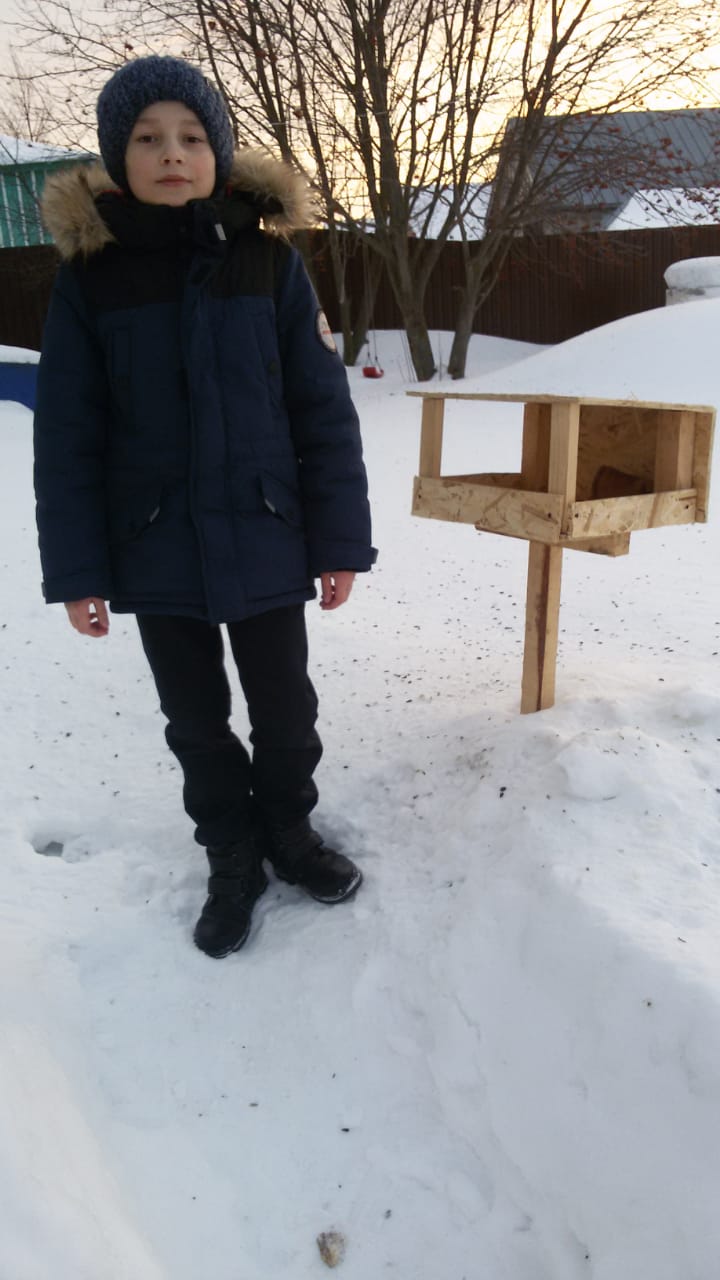 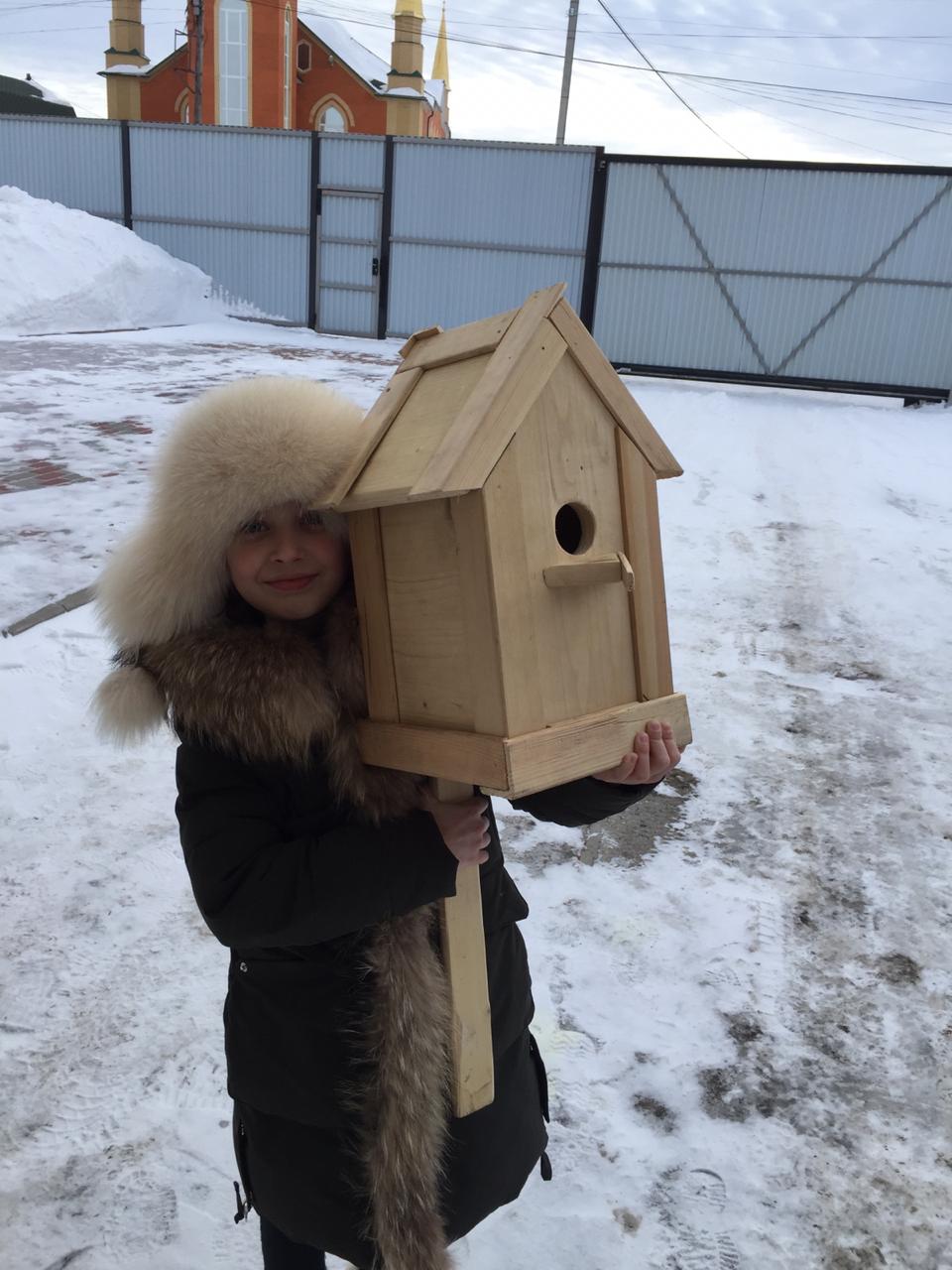 Выполнила: ученица 4  класса  Рамазанова Нязиля  МБОУ «Белозерьевская СОШ» Руководитель: Азисова Гульнара Исмаиловна, учитель начальных классов2019 годСодержаниеВВЕДЕНИЕ………………………………………………………………………………..……..3ГЛАВА 1. ……………………………………………………………………………………….. 41.1. Помогите зимующим птицам………………………………………………………………4ГЛАВА 2………………………………………………………………………………………….42.1. Где повесить кормушку?........................................................................................................42.2.Из чего можно сделать кормушку?........................................................................................52.2. Чем кормить?...........................................................................................................................52.3 Кто прилетел?...........................................................................................................................5Анализ полученных данных………………………………………………………………….…5Результаты исследования………………………………………………………………………..6Выводы…………………………………………………………………………………………...6Заключение……………………………………………………………………………………….7Литература………………………………………………………………………………………..8ВведениеС наступлением холодов птицы улетают в теплые края, в места, где больше пищи. А некоторые птицы остаются зимовать в городах и сёлах. А зима в этом году была холодная и снежная.Актуальность: Каково приходится нашим пернатым соседям в зимнее время? Найти корм под снегом нелегко. Туго приходится птицам зимой: холодно и голодно. Ведь никто не задумывается, сколько птиц погибает в зимнее время в нашем селе из-за отсутствия корма. Да кому придет в голову считать их. Мы обычно не замечаем их, просто не обращаем внимания на наших маленьких соседей. И синицы, и воробьи, и вороны, и голуби - тоже жители села, все они – часть окружающего нас мира. И все они нуждаются зимой в нашей помощи, в нашей заботе.Гипотеза:  Мы предположили, что если человеку зимой подкармливать птиц, то гибнущих птиц станет меньше.Объектом исследования нашей работы являются оседлые птицы, в частности сельские (или домовые) воробьи в зимний период.Область исследования – село Белозерье (школьный двор)Цель - помочь птицам выжить в суровых зимних условиях, подкармливая их.Задачи:1. Привлечение внимания детей и взрослых к данной проблеме;2. Изготовление максимально возможного количества кормушек;3. Наблюдение за питанием и поведением птиц;4.Учет птиц прилетающих к кормушкам;Методы исследования: 
1. Метод изучения литературы 
2. Метод наблюдения 3. Метод анализа. 
Место и сроки проведения исследования:Исследование проводилось в селе Белозерье, в школьном дворе, с ноября по декабрь месяц 2019 года.Глава 1.Самые многочисленные пернатые жители сёл - воробьи. Воробьи бывают городские и деревенские. Самый обычный у нас - домовый, или сельский воробей, превосходно приспособился к жизни в сельской среде. Вес его составляет 23—35 г.Воробей назван так давным-давно за то, что стаи полевых воробьев, могли опустошать огромные поля. Люди, разгоняя стаи этих маленьких птичек, кричали: «Вора бей!» Так и остались они воробьями, хотя давно уже ничего не опустошают.Домовой воробей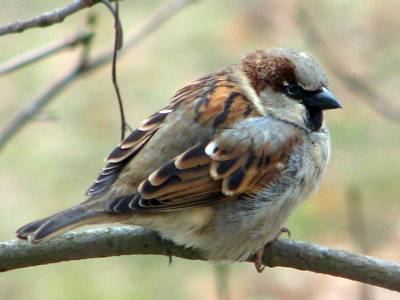 Длина тела составляет 14-18 см, масса -21-37 гр. Общая окраска оперения — сверху коричневато-бурая, ржавчинного цвета с чёрными пятнами, снизу беловатая или серая. Щёки белые, ушная область бледно-серая. Крылья с желтовато-белой поперечной полосой. Самец отличается от самки наличием большого чёрного пятнаохватывающего подбородок, горло, зоб и верхнюю часть груди, а также тёмно-серым (а не тёмно-бурым) верхом головы. У самки голова и горло серые, а над глазом имеется бледная серо-жёлтая полоса.1.1.Помогите зимующим птицамМасса корма, необходимого птице в течение суток, равно 10% от веса ее тела, это равно 2-3г. Именно из-за нехватки корма зимой, например, из семи синиц выжить удается только одной. Воробей не может голодать более двух суток. Он потребляет много энергии т.к. постоянно двигается и температура его тела более 40 градусов, а особых жировых запасов нет. Если воробей вовремя не найдет еду, его тельце быстро охлаждается, и он погибает быстрей, чем летом, то есть быстрей, чем за двое суток. Так, что зимой им приходится очень туго, и они практически зависят от людей и их питания. По данным орнитологов за 25 лет число этих птиц сократилось вдвое. Что убивает воробьев в сёлах? Причин этого весьма много. Появилось слишком много машин, а количество парков сократилось. Строительство домов по новой технологии, не оставляет пространства для строительства гнезд. Загрязнение среды обитания, отсутствие корма в зимнее время и многое другое. Поэтому каждый человек должен охранять и проявлять заботу о птицах. В зимнее время необходима подкормка птиц. Самый доступный и распространенный вид заботы - изготовление и развешивание кормушек.Глава 2  Еще осенью на классном часе наша учительница рассказала о том, что в нашей местности на зиму остаётся много птиц: воробьи, вороны, сороки, дятлы и другие птицы. Летом их весёлое пение, яркое оперение оживляет природу и радует человека. А сколько пользы приносят птицы! Но с наступлением зимы им приходится очень трудно. Страшнее всего голод.Из чего можно сделать кормушку?В нашей школе зимой прошла акция «Покормите птиц зимой». В этой акции приняли участие учащиеся начальной школы. Ребятами нашего класса были сделаны кормушки из разных материалов: из дерева, из пластиковой пятилитровой бутылки, из картонных коробок.     1.2. Где повесить кормушку?Мы выбрали место рядом со школой, чтобы нетрудно было ходить туда каждый день. Повесили свои кормушки на ветках яблони и рябины.1.3. Чем кормить?Прочитали, что нельзя кормить птиц солёной пищей. Соль для них – яд. Насыпали в кормушки немного пшена и семечек, покрошили хлеба.1.3. Кто прилетел?Первыми, кто был замечен в кормушке, это воробьи. Воробьи зимой стараются держаться поближе к человеку. В сильные морозы им холодно ночевать под открытым небом, поэтому они забиваются на ночь в щели домов и под крыши сараев.Воробьи - птицы пугливые, но очень любят хулиганить. Смотря на то, как воробьи дерутся, мы насыпали пшена на кормовой столик, и все птицы дружно клевали его.Затем начали прилетать синицы. Синицы почти круглый год живут в лесах, парках, садах. Зимой в поисках корма они собираются в стайки и перебираются ближе к жилью человека.Синицы вели себя на кормушке культурно, не спеша, не толкаясь. Во время наблюдения заметили, что птицы ведут себя по-разному: вот например синица сначала выберет семечку, а потом прыгнет на ветку. Расправится с ней в стороне и снова в кормушку. А воробей? Воробей не улетает от корма, пока не наестся, или кто-нибудь его не спугнёт. А синичка ведет себя осторожнее и такого себе не позволяет.Анализ полученных данныхДля того, чтобы выяснить как часто подкармливают птиц ученики начальной школы, нами было обследовано 17 учеников. Это учащиеся 3 класса – 5 человек, учащиеся 4 класса –6 человек, учащиеся 1 класса – 6 учеников. Были заданы вопросы:- Нужно ли кормить птиц зимой? 100 % ребят ответили утвердительно.- Кормите ли птиц вы? Утвердительно ответили 44 %. Остальные очень бы хотели помочь птицам, но у них нет кормушек.- Как часто ты подкармливаешь птиц зимой? 
50% из опрошенных ребят подкармливают птиц от случая к случаю. А ведь кормить птиц нужно регулярно.- Чем ты подкармливаешь птиц?18% ребят подкармливают птиц семечками подсолнечника, 15% пшеном, 17% крошками белого хлеба.Результаты исследования.  В результате  проведённых наблюдений мы научились:1. Делать кормушку из бросового материала;2. Кормить птиц различным кормом;3. Наблюдать за птицами;4. Рисовать птиц.Мы узнали:1.Какие виды птиц остаются зимовать в наших краях; 2.Какие корма предпочитают птицы.Сделали выводы:1. Птицы становятся заметными и более активными с приходом тепла: чем ярче светит солнце, чем теплее, тем больше птиц на улице, тем они активнее; 2.Птицы наиболее активны в середине дня (в обеденное время), так как это самое тёплое время суток.3.Наиболее предпочтительными кормами являются семена подсолнечника, кусочки несолёного сала.  Вероятно потому, что эти продукты содержат жиры, которые наиболее ценны и питательны для птиц в холодное время года, так как дают больше всего энергии. Нам понравилось кормить птиц и наблюдать за их поведением. Несмотря на то , что они селятся поблизости с человеком , совместное фото с птицей –большая редкость .Воробья практически нельзя приручить          ЗаключениеПосмотрите внимательнее и вы увидите, что количество птиц в селе Белозерье с резким похолоданием уменьшается, их практически не видно в нашем селе. Куда исчезли птицы, и станет ли их больше с наступлением тепла? Необходимо помочь оставшимся птицам дожить до весны. Горсть семечек, хлебные крошки, комочек сырого фарша – и целая птичья стая будет сыта.Покормите птиц зимой!Пусть со всех концовК нам слетятся, как домойСтайки на крыльцо!Не богаты их корма -Гость зерна нужна,Горсть одна – и не страшна зима!Приучите птиц в мороз к своему окну,Чтоб без песен не пришлось нам встречать весну!             ЛитератураВ. Бианки «Лесная газета». М. 1986 г.интернет ресурсы: https://ru.wikipedia.org/wikiИсточник: https://sushihit.ru/interesnye-fakty-o-vorobyah-vorobei-domovoi-opisanie-chem/2. Воробей: домовой, полевой. Е.Дашкова4.Материалы журналов: «Юный натуралист», «В мире животных», «Муравейник».